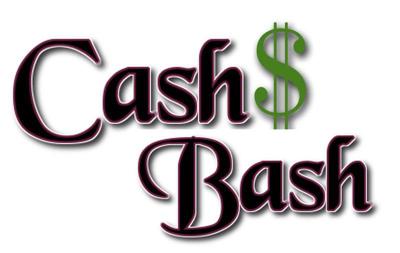 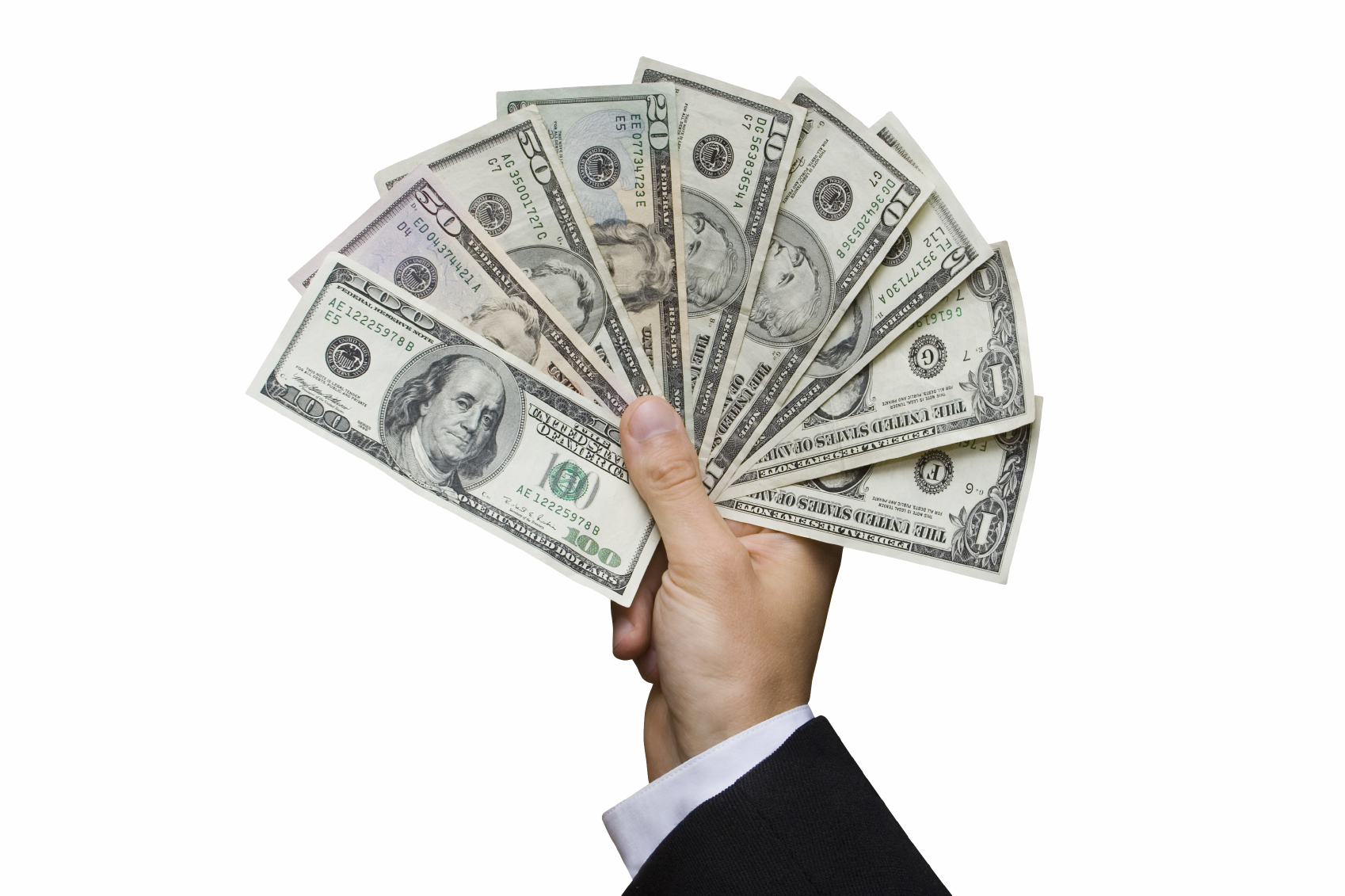 Wednesday October 30th 6pmCASH BASH FOR MEMBERS 6PMRSVP today at 517-265-2142Special Menu created by Chef ToniCome for a chance to win CASHDress up for Halloween for an entry in a special drawing!